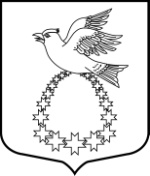 Совет депутатовВистинского сельского поселения Кингисеппского муниципальный районаЛенинградской областиРЕШЕНИЕот 17 апреля 2024 года № 11В соответствии с Федеральным законом от 06.10.2003 № 131-ФЗ «Об общих принципах организации местного самоуправления в Российской Федерации», Федеральным законом от 21.12.2001 № 178-ФЗ «О приватизации государственного и муниципального имущества», на основании Устава Вистинского сельского поселения, положения о приватизации муниципального имущества МО «Вистинское сельское поселение», утвержденного решением Совета депутатов Вистинского сельского поселения от 04.02.2021 № 2, Совет депутатов Вистинского сельского поселенияРЕШИЛ:Утвердить отчет об исполнении Прогнозного плана приватизации муниципального имущества Вистинского сельского поселения за 2023 год (приложение 1).Опубликовать настоящее решение в средствах массовой информации на сайте www.lenoblinform.ru и разместить на официальном сайте 
Вистинского сельского поселения - http://амо-вистино.рф.Контроль за исполнением данного решения возложить на постоянную депутатскую комиссию по бюджету и муниципальной собственности.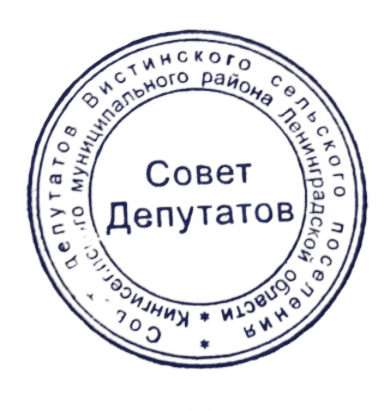 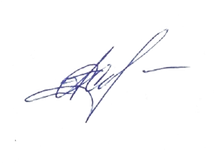 И.о. главы Вистинского сельского поселения                      А.Н. ХаритошинПриложение № 1к решению Совета депутатовВистинского сельского поселенияот 17 апреля 2024 года № 11ОТЧЕТОб исполнении прогнозного плана приватизациимуниципального имущества Вистинского сельского поселенияза 2023 годРешением Совета депутатов Вистинского сельского поселения от 08.12.2022 № 42 «Об утверждении прогнозного плана приватизации муниципального имущества МО «Вистинское сельское поселение» на 2023», определён перечень имущества, подлежащего приватизации в 2023 году:Во исполнение вышеуказанного прогнозного плана приватизации муниципального имущества, Администрация Вистинского сельского поселения, руководствуясь положениями Федерального закона от 21 декабря 2001 года №178-ФЗ «О приватизации государственного и муниципального имущества», провела следующие мероприятия:Проведена оценка муниципального имущества, путем привлечения независимого оценщика – ООО «Северная Корпорация (ИНН 7806294398);Размещены информационные сообщения о продаже муниципального имущества – на официальном сайте Российской Федерации для размещений информации о проведении торгов (torgi.gov.ru), на официальном сайте администрации Вистинского сельского поселения (амо-вистино.рф) и в открытой части электронной площадки «РТС-тендер» (rts-tender.ru):№22000061590000000003 от 29.06.2023 года - форма проведения электронный аукцион;№22000061590000000005 от 03.08.2023 года – форма проведения публичное предложение;№22000061590000000006 от 09.09.2023 года – форма проведения продажа без объявления цены.По итогам проведённых конкурентных процедур заключен договор купли-продажи муниципального имущества:Вышеуказанное имущество передано покупателям.Затраты на исполнение прогнозного плана приватизации (оценка муниципального имущества) составили: 40 000 (Сорок тысяч) рублей 00 копеек.Доходы бюджета Вистинского сельского поселения в результате исполнения прогнозного плана приватизации составили – 160 000 (Сто шестьдесят тысяч) рублей 00 копеек.Об утверждении отчета об исполнении Прогнозного плана приватизации муниципального имущества Вистинского сельского поселения за 2023 год№ п/пНаименование имуществаМестонахождениеБалансовая стоимостьСроки приватизации1Трактор Т-25А (1992 года изготовления)Ленинградская область, Кингисеппский район, д. Вистино (на улице у  Котельной № 21)4 000,00 руб.3 квартал 2023 года2Цистерна (1990 года изготовления)Ленинградская область, Кингисеппский район, д. Вистино (на улице у Котельной № 20)5 000,00 руб.3 квартал 2022 года3Аппарат сварочныйЛенинградская область, Кингисеппский район, д. Вистино (Котельная № 20)6 000,00 руб.3 квартал 2022 года4Станок токарный (станок марки 1к62) 1963 г.Ленинградская область, Кингисеппский район, д. Вистино (очистные сооружения)18 853,14 руб.3 квартал 2022 года5Дизельный генератор ДГУ АД-40С-Т400-IРМ11Ленинградская область, Кингисеппский район, д. Вистино (Котельная № 20)380 000,00 руб.3 квартал 2022 года6Дизельный генератор ДГУ АД-40С-Т400-IРМ11Ленинградская область, Кингисеппский район, д. Вистино (Котельная № 21)280 000,00 руб.3 квартал 2022 года7Котел КВМ-1,0Ленинградская область, Кингисеппский район, д. Вистино (Котельная № 20)188 000,00 руб.3 квартал 2022 года8Котел КВМ-1,0Ленинградская область, Кингисеппский район, д. Вистино (Котельная № 20)148 000,00 руб.3 квартал 2022 годаДоговор купли-продажиНаименование имуществаФактическая цена (с учётом НДС)№2023.69311от 19.10.2023 г.Котел водогрейный водотрубный твердотопливный КВМ-1,0 – 3 шт.Котел водогрейный водотрубный твердотопливный КВР-0,93 – 1 шт.Цистерна диаметром 2650, длина 9100, толщина стен 6 мм – 1 шт.160 000,00₽